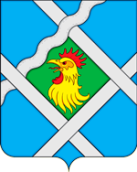 АДМИНИСТРАЦИЯ МУНИЦИПАЛЬНОГО ОБРАЗОВАНИЯ СЕЛЬСКОЕ ПОСЕЛЕНИЕ «ЕСИНКА» РЖЕВСКОГО РАЙОНА ТВЕРСКОЙ ОБЛАСТИПОСТАНОВЛЕНИЕ 17.01.2020	         №6 В соответствии с Градостроительным кодексом Российской Федерации, Федеральным законом от 27.07.2010 № 210-ФЗ «Об организации предоставления государственных и муниципальных услуг» »  в целях приведения нормативных правовых актов в соответствие с действующим законодательством, Администрация   сельского поселения «Есинка»                                           ПОСТАНОВЛЯЕТ:      1. Внести изменения в административный регламент предоставления муниципальной услуги «Предоставление разрешений на отклонение от предельных параметров разрешенного строительства, реконструкции объектов капитального строительства» на территории  сельского поселения  «Есинка»  Ржевского района Тверской области, утвержденный постановлением Администрации сельского поселения «Есинка»  от 12.08.2019  №53   ( далее - Регламент):Пункт 17 подраздела II  Регламента дополнить предложением следующего содержания:«Заявление  о предоставлении разрешения на отклонение от предельных параметров разрешенного строительства, реконструкции объектов капитального строительства может быть направлено в форме электронного документа, подписанного электронной подписью.»              2.  Настоящее постановление вступает в силу со дня его подписания, подлежит обнародованию в установленном порядке и размещению на официальном сайте администрации сельского поселения «Есинка» в информационно-телекоммуникационной сети Интернет.           3.     Контроль за исполнением настоящего постановления оставляю за собой.Глава сельского поселения «Есинка»                                                              А.Э.АрушанянО внесении изменений  в постановление Администрации МО сельское поселение «Есинка»  от 12.08.2019 №53 «Об утверждении административного регламента предоставления муниципальной услуги «Предоставление разрешений на отклонение от предельных параметров разрешенного строительства, реконструкции объектов капитального строительства» на территории сельского поселения «Есинка» Ржевского района Тверской области»